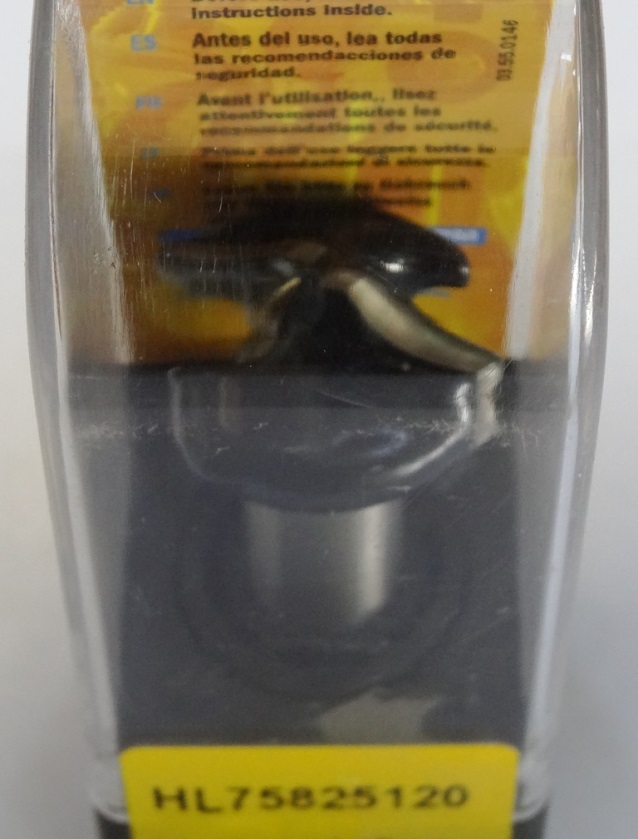 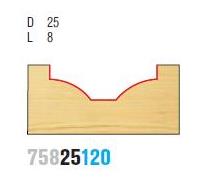 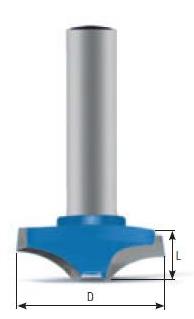 Код из 1САртикулНаименоваие/ Бренд/ПоставщикТехнические характеристикиГабаритыД*Ш*В,ммМасса,грМатериалМесто установки/НазначениеF0039196HL75825120Фреза концевая  BSP Pro профильная пазовая D=25  h=8 R=12  S=12 Z=2пазовая D=25  h=8 R=12  S=12 Z=21000металлДля фрезеров с ЧПУ /обрабатывающие центра /ручной инструмент – фрезерованиеF0039196HL75825120пазовая D=25  h=8 R=12  S=12 Z=21000металлДля фрезеров с ЧПУ /обрабатывающие центра /ручной инструмент – фрезерованиеF0039196HL75825120BSPпазовая D=25  h=8 R=12  S=12 Z=21000металлДля фрезеров с ЧПУ /обрабатывающие центра /ручной инструмент – фрезерование